Бюджетное учреждение Ханты-Мансийского автономного округа-Югры«Комплексный центр социального обслуживания населения «Фортуна»филиал в сп.  МулымьяОтделение психолого-педагогической помощи семье и детямСОГЛАСОВАНО:                                                                                        УТВЕРЖДАЮ:Экспертно-методический совет                                     Директор бюджетного учреждения                                                                                                                                           «__»_______________2016 года                                      Ханты-Мансийского автономного                                                                                                                             округа – Югры                                                                                            «Комплексный центр социального                                                                                                            обслуживания населения                                                                                                                                   «Фортуна»                                                                                                      ___________ Н.В. МолоковаТехнология«Интенсивная семейная терапия»  на базе отделения психолого – педагогической помощи семье и детям «КЦСОН «Фортуна»филиала в п. Мулымьявстречи: Введение в Кинотерапиювстречи: Введение в Кинотерапиювстречи: Введение в Кинотерапию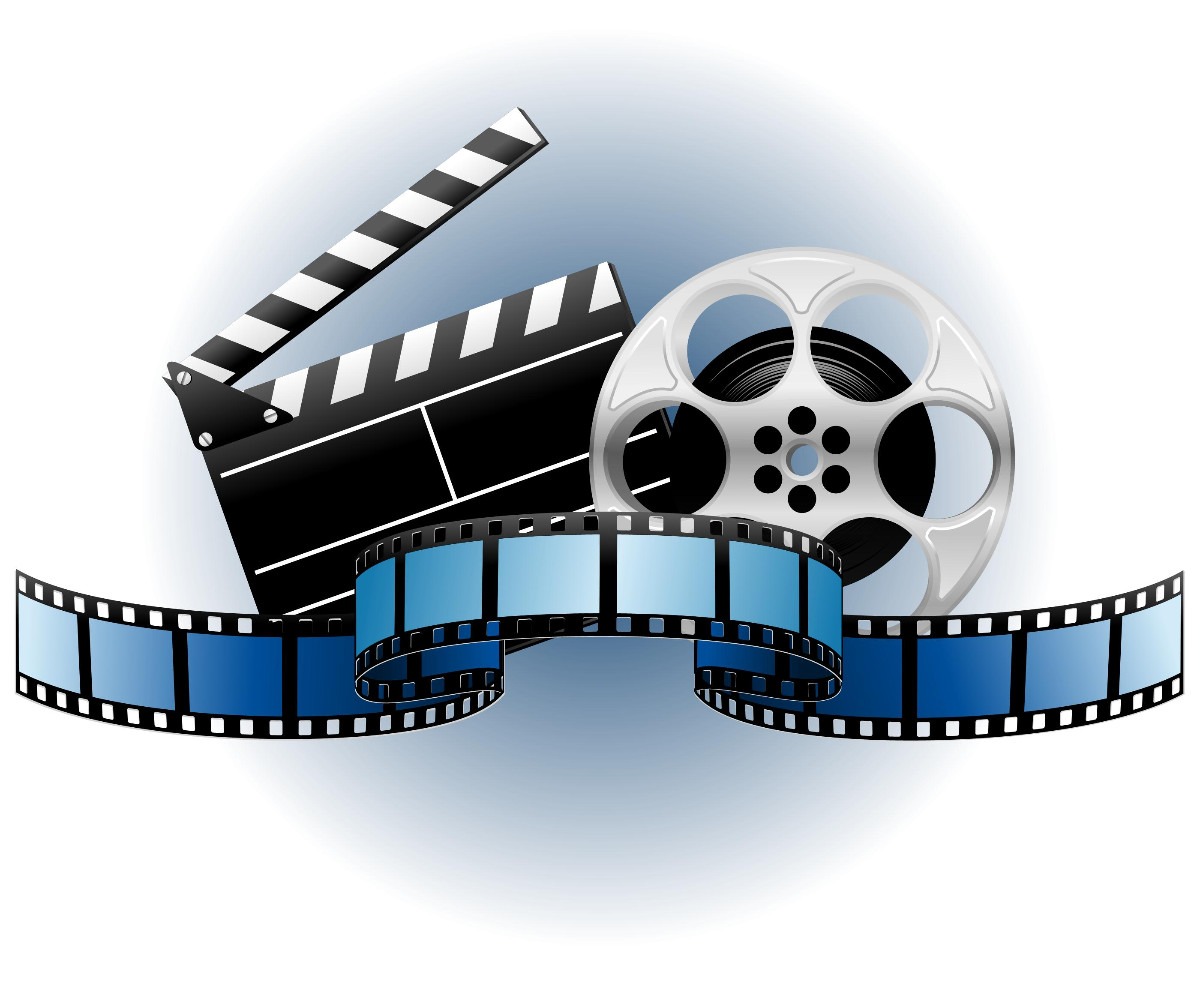 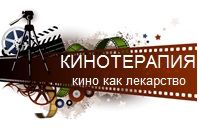 СОГЛАСОВАНО                                                                               Автор – составительЗаведующий отделением                                                                     Егорова Е.В.                                                       «____»___________2016 года                                                              психологп. Мулымья,2016 годПояснительная запискаАктуальностьИнтенсивная семейная терапия (ИСТ) один из методов проекта «Реализация комплексного подхода в социальной работе с семьями и детьми», разработанного высшей школой социальной работы Стокгольмского Университета в рамках сотрудничества с Министерством здравоохранения и социальной поддержки России. Интенсивная семейная терапия является формой социально – психологической реабилитации, которая ориентирована на семьи с детьми и подростками, имеющими серьезные проблемы поведенческого характера или находящихся на грани изъятия из семьи и помещения их в детские государственные учреждения. Чем серьезнее проблема, тем больше внимания и усилий она к себе требует со стороны семьи и специалистов. Чем интенсивнее проходит работа, тем выше вероятность, что семье будет оказана помощь и удастся уменьшить риск роста негативных последствий. Технология «Интенсивная семейная терапия» ориентирована на работу 
с детьми и подростками, по разным причинам находящимися в конфликте с 
семьей, школой и другими учреждениями. Технология предполагает 
взаимодействие с семьей в привычной среде, т. е. на дому, посредством 
выезда мобильной бригады, состоящей из специалистов различного профиля 
(социальный работник, психолог, психотерапевт, юрист и т. д.).  У членов семьи, заметивших непосредственный результат терапии в привычной им домашней обстановке, увеличивается мотивация к изменениям. Впоследствии изменения, произошедшие в семье, выходят за ее границы и приводят к более серьезным и продолжительным результатам. Модель работы «Интенсивной семейной терапии» основана на межведомственном взаимодействии и командном подходе. Семья активно участвует в планировании и реализации программы собственной реабилитации. Метод основан на позитивном подходе и вере в возможности семьи. Важно обнаружить ресурсы самой семьи, необходимые для позитивных изменений и выхода из сложной ситуации. Одной из основных задач деятельности отделения психолого-педагогической помощи семье и детям «КЦСОН «Фортуна» филиала в сп. Мулымья является оказание психолого-педагогической помощи несовершеннолетним и психологической поддержки 
их семьям. Анализ работы с семьями за первое полугодие 2016 года, состоящих на учете в отделении показал, что 30 % семей имеют проблемы во взаимоотношениях с детьми, 5 % детей не желают обучаться в образовательных учреждениях,  50% семей имеют неблагоприятный психологический климат, из-за возникновения  конфликтов  между супругами,  5% семей находятся на грани развода, 10% семей, где дети находятся в социально опасном положении.Осуществляя свою работу, мы пришли к выводу, что использование только традиционных методов социальной работы не позволяет достичь желаемых результатов.На наш взгляд, целесообразно использовать новые технологии 
социальной работы с детьми и семьями. Одной из таких технологий является «Интенсивная семейная терапия». Целевая группа:   дети и подростки с «проблемным» поведением (девиантное, асоциальное), находящиеся на грани изъятия из семьи или исключения из школы, социально дезадаптированные дети и подростки, проживающие на территории     сельского поселения Мулымья.Цель: раннее выявление неблагополучия в семье и оказание помощи на стадии возникновения проблемы в семье. Задачи: Мобилизовать  ресурсы самой семьи и ее окружения;Укрепить семейные связи и климат в семье;Восстановить контакты  несовершеннолетнего с позитивными группами, прекратить контакты  с негативной средой;Повысить у ребенка интерес к учебе;Сформировать в семье навыки самостоятельного решения возникающих проблем.Формы и методы работыФормы работы:консультация;практическая работа;занятие;индивидуальная работа;групповая работа;социальный патронаж;тренинги;лекции,игры;Методы работы:-     рассказ;      -    беседа;консультирование;объяснение;поощрение;убеждения;побуждения;разбор конкретных ситуаций;групповое обсуждение;информирование;анкетирование;методы самоконтроля;упражнения;наблюдения;тестирование;опрос.Содержание технологииЭтапы реализации:I этап – Организационный (август-сентябрь 2016 года)Изучение современной технологии «Интенсивная семейная терапия»II этап – Практический (октябрь 2016 -2018 года)Использование на практике технологии «Интенсивная семейная терапия»III этап – Аналитический (декабрь  2018 года)Обработка и интерпретация данных.Соотношение результатов реализации технологии  с поставленными целью и задачами.Определение перспектив и путей дальнейшего использования данной технологииНаправления деятельности  и их содержаниеАлгоритм деятельности технологии «Интенсивная семейная терапия» Срок социальной реабилитации по программе ИСТ рассчитан на 6-12 месяцев.Модель работы Интенсивной семейной терапии Рис.1РесурсыКадровые ресурсыМатериально – технические ресурсыИнформационные ресурсыИзготовление информационных буклетов, листовок, брошюр.Методическое оснащение –  методический материал по работе с данной технологией,  диагностический материал.Методические ресурсыДиагностические ресурсы:  1. Карта социальных связей 2.  Семейный климат 3.  Генограмма семьи 4.  «Линия жизни»5. Заполнение аналитических таблиц.6. Анализ выбранных стратегий и достигнутых изменений.7. Интервью с членами семьи и ближайшим окружением. 8. Анализ факторов риска и факторов здоровьяКонтроль и управление технологиейКонтроль осуществляет заведующий отделения психолого – педагогической помощи семье и детям.Предварительный контроль: обеспечение материально- техническими и методическими ресурсами.Текущий контроль: проверка подготовки специалиста к занятиям с подростками, с родителями, проведение занятий по срокам, соблюдение структуры занятий, использование разнообразных форм и методов работы с детьми и  родителями, создание психологического комфорта  для детей и родителей; соблюдение и выполнение правил техники безопасности, правил пожарной безопасности при организации занятий с детьми и родителями.Заключительный контроль: анализ эффективности применения данной технологии.Ожидаемые результаты и критерии оценки эффективностиСписок литературыМарковская И. М. Тренинг взаимодействия родителей с детьми. - СПб.: Речь, 2005. - 150с. Интенсивная семейная терапия на дому. Практическое руководство / 
Под.ред. Ю. В. Сомовой, Т. Балдина – М. , – 2007 -176 стр. Сеть социальных контактов: мобилизация социального окружения детей и семей в кризисной ситуации / ред. Наталия Власова, Бритта Хольмберг, Наталия Снурникова. – М., 2005.«Семейная Генограмма» Мюррит Б., «Прикладная психология» 
Ханссон Ч., Шерман Р., Фредман М., Москва, 1997. 
ПРИЛОЖЕНИЕПриложение 1.Методика «Сеть социальных контактов»Приложение 2Психологический климат семьиПсихологический климат - это межличностные отношения, типичные для любого коллектива, которые определяют его основное настроение. 

Прочитайте следующие утверждения. Если Вы согласны с утверждением поставьте "да", если несогласны - поставьте "нет". 

1. Наша семья очень дружная. 
2. По субботам и воскресеньям у нас принято завтракать, обедать и ужинать всем вместе. 
3. Присутствие некоторых членов семьи обычно выводит меня из равновесия. 
4. В своем доме я чувствую себя очень уютно. 
5. В жизни нашей семьи есть обстоятельства, которые очень дестабилизируют отношения. 
6. Лучше всего я отдыхаю в домашней обстановке. 
7. Если в семье случаются раздоры, то о них все быстро забывают. 
8. Некоторые привычки кого-либо из членов семьи меня очень раздражают. 
9. С полным основанием я могу считать: мой дом - моя крепость. 
10. Визиты гостей обычно благотворно влияют на отношения в семье. 
11. В семье есть очень неуравновешенный человек. 
12. В семье хотя бы кто-нибудь меня всегда утешит, ободрит, вдохновит. 
13. В нашей семье есть член(ы) с очень трудным характером. 
14. У нас в семье все хорошо понимают друг друга. 
15. Замечено: визиты гостей обычно сопровождаются мелкими или значительными конфликтами в семье. 
16. Когда я надолго уезжаю из дома, то очень скучаю по "родным стенам". 
17. Знакомые, побывав у нас в гостях, обычно отмечают мир и спокойствие в нашей семье. 
18. Время от времени в нашем доме возникают сильные скандалы. 
19. Домашняя атмосфера часто действует на меня угнетающе. 
20. В семье я чувствую себя одиноким и никому не нужным. 
21. У нас принято отдыхать летом всей семьей. 
22. Трудоемкие дела мы обычно выполняем коллективно - генеральная уборка, подготовка к празднику, работа на дачном участке и т. п. 
23. Члены семьи часто вместе поют или играют на музыкальных инструментах. 
24. В семье преобладает радостная, веселая атмосфера. 
25. Обстановка скорее тягостная, грустная или напряженная. 
26. В семье меня раздражает то, что все или почти все говорят в доме на повышенных тонах.
27. В семье принято извиняться друг перед другом за допущенные ошибки или причиненные неудобства. 
28. По праздникам у нас обычно веселое застолье.
29. В семье настолько дискомфортно, что часто идти домой не хочется. 
30. Меня часто обижают дома. 
31. Меня всегда радует порядок в нашей квартире. 
32. Когда я прихожу домой, у меня часто бывает такое состояние: никого не хочется видеть и слышать. 
33. Отношения в семье весьма натянутые. 
34. Я знаю, что кое-кто в нашей семье чувствует себя неуютно. 
35. К нам часто приходят гости. 

Обработка данных. 

Определяется число правильных ответов по "ключу": 
"да" - 1, 2, 4, 6, 7, 9, 10, 12, 14, 16, 17, 21, 22, 23, 24, 27, 28, 31, 35; 
"нет" - 3, 5, 8, 11, 13, 15, 18, 19, 20, 25, 29, 30, 32, 33, 34.
За каждый совпадающий с ключом ответ начисляется балл. 

Результаты : 

Показатель "характеристика биополя семьи" может варьироваться от 0 до 35 баллов. 

0-8 баллов. Устойчивый отрицательный психологический климат. В этих интервалах находятся показатели супругов, принявших решение о разводе или признающих свою совместную жизнь "трудной", "невыносимой", "кошмарной". 

9-15 баллов. Неустойчивый, переменный психологический климат. Такие показатели дают супруги, частично разочарованные в совместном проживании, испытывающие некоторое напряжение. 

16-22 балла. Неопределенный психологический климат. В нем отмечаются некоторые "возмущающие" факторы, хотя в целом преобладает позитивное настроение. 

23-35 баллов. Устойчивый положительный психологический климат семьи.Приложение 3Генограмма семьиОдним из самых простых, но содержательных и довольно распространенных инструментов сбора информации о семье является генограмма.Генограмма [Черников А. В., 1998] представляет собой форму графической семейной родословной, на которой особым образом — с помощью специальных знаков — записывается информация о членах семьи по крайней мере в трех поколениях.Генограмма, в отличие от других форм консультативно-терапевтических записей, которые ведет психолог, позволяет постоянно вносить добавления и корректировку при каждой встрече с семьей. Это может делать как психолог, так и клиент. Она дает возможность терапевту и клиенту держать в голове большое количество информации о членах семьи, их взаимоотношениях и ключевые события семейной истории.Генограмма не является тестом и не содержит клинических шкал. Но она является инструментом сбора информации о проблемной семье, т.е. выполняет ту же функцию, что и тесты. Генограмма была введена Муррэем Боуэном [Bowen, 1978] и служит для анализа семейной истории с позиции системной теории. Список используемых в генограмме стандартных символов представлен ниже (рис. 15, 16).На генограмме рядом с теми лицами, к которым она относится, может коротко помечаться и другая важная информация: имена, образование, род занятий, серьезные заболевания, место жительства на настоящий момент и т.д.Для клиента нарисовать с первого раза генограмму своей семьи на листе бумаги— даже если перед ним лежат условные знаки — является практически нерешаемой задачей. Поэтому, как правило, генограмму составляет психолог или психолог с активным участием членов (члена) семьи.В любом случае на материале генограммы проводится подробное интервью.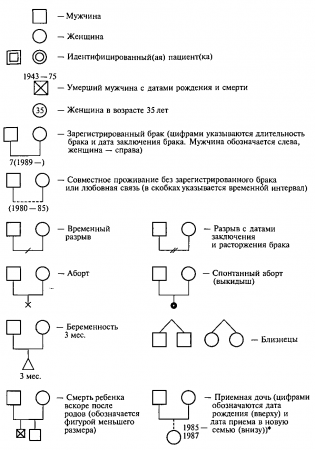 Рис. 15. Основные обозначения генограммы семьиПриемная дочь, с обозначенной датой рождения (вверху) и датой приема в новую семью (внизу)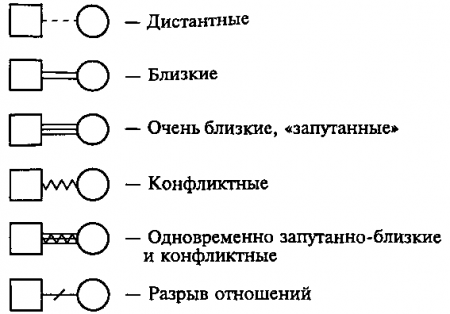 — Проживание в одной квартире (женщина, ее двое детей от первого брака, ее мать и второй муж)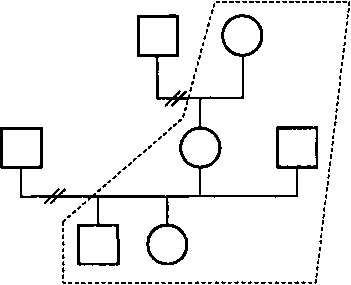 — Генограмма трех поколений: супруги, их родители и дети. В примере показано, что супруги имеют двух детей: мальчика 8 лет и девочку 5 лет, родившихся в 1988 и 1991 гг. Жена—единственный ребенок в семье, муж имеет младшего брата. Дети обозначаются по старшинству слева направоРис. 16. Типы взаимоотношенийПо мнению А. В.Черникова [Черников А. В., 1998], интервью по генограмме обычно включает в себя следующие вопросы:1. Состав семьи. Кто живет вместе с вами? В каких они родственных отношениях? Были ли у супругов другие браки? Есть ли от них дети? Где живут остальные члены семьи?2. Демографическая информация о семье: имена, пол, возраст, стаж брака, род занятий и образование членов семьи и т.д.3. Настоящее состояние проблемы. Кто из членов семьи знает о проблеме? Как каждый из них видит ее и как реагирует на нее? Имеет ли кто-нибудь в семье подобные проблемы?4. История развития проблемы. Когда проблема возникла? Кто ее заметил первым? Кто думает о ней как о серьезной проблеме, а кто склонен не придавать ей особого значения? Какие попытки решений были предприняты, кем и в этих ситуациях? Обращалась ли семья раньше к специалистам и были ли госпитализации? В чем изменились взаимоотношения в семье по сравнению с тем, какими они были до кризиса? Видят ли члены семьи проблему как изменяющуюся? В каком направлении: к лучшему или к худшему? Что случится в семье, если кризис будет продолжаться? Какими видятся взаимоотношения в будущем?5. Недавние события и переходы в жизненном цикле семьи: рождения, смерти, браки, разводы, переезды, проблемы с работой, болезни членов семьи и т.д.6. Реакции семьи на важные события семейной истории. Какова была реакция семьи, когда родился определенный ребенок? В честь кого он был назван? Когда и почему семья переехала в этот город? Кто пережил тяжелее всего смерть члена семьи? Кто перенес легче? Кто организовывал похороны?Оценка прошлых способов адаптации, особенно реорганизаций семьи после потерь и других критических переходов, обеспечивает важные гипотезы о семейных правилах, ожиданиях и паттернах организации.7. Родительские семьи каждого из супругов. Живы ли родители клиента? Если умерли, то когда и от чего? Если живы, то чем занимаются? На пенсии или работают? Разведены ли они? Были ли у них другие браки? Когда они встретились? Когда поженились? Есть ли у клиента братья или сестры? Старшие или младшие и на сколько? Чем занимаются, находятся ли в браке и есть ли у них дети?Терапевт может далее задавать такие же вопросы про родителей отца и матери. Целью является сбор информации по крайней мере о трех-четырех поколениях, включая поколение идентифицированного пациента. Важной информацией являются сведения о приемных детях, выкидышах, абортах, рано умерших детях.8. Другие значимые для семьи люди: друзья, коллеги, учителя, врачи и т.д.9. Семейные взаимоотношения. Есть ли в семье какие-либо ее члены, прервавшие взаимоотношения друг с другом? Есть ли кто-нибудь, кто находится в серьезном конфликте? Какие члены семьи очень близки друг к другу? Кому в семье этот человек доверяет больше всего? Все супружеские пары имеют некоторые трудности и иногда конфликтуют. Какие типы несогласия есть в паре клиента? У родителей клиента? В браках братьев и сестер клиента? Как каждый из супругов ладит с каждым ребенком?Терапевт может задавать специальные циркулярные вопросы (см. п. 3.4). Например, он может спросить у мужа: «Как вы думаете, насколько близки были ваша мать и ваш старший брат?» — и затем поинтересоваться о впечатлениях на эту тему его жены.Иногда полезно спрашивать, как присутствующие на встрече люди были бы охарактеризованы другими членами семьи: «Как ваш отец описал бы вас, когда вам было тринадцать лет, что соответствует возрасту вашего сына сейчас?» Целью таких циркулярных вопросов является обнаружение различий во взаимоотношениях с разными членами семьи. Обнаруживая при этом отличающееся восприятие у разных членов семьи, терапевт попутно вводит новую информацию в систему, обогащая семью взглядами на саму себя.10. Семейные ролы. Кто из членов семьи любит проявлять о других заботу? А кто любит, когда о нем много заботятся? Кто в семье выглядит волевым человеком? Кто самый авторитетный? Кто из детей более послушен родителям? Кому сопутствует успех? Кто терпит постоянно неудачи? Кто кажется теплым? Холодным? Дистанцированным от других? Кто больше всех болеет в семье? И т.д.Терапевту важно обращать внимание на ярлыки и клички, которые члены семьи дают друг другу («супермать», «железная леди», «домашний тиран» и т.д.). Они являются важными ключами к эмоциональным паттернам в семейной системе.11. Трудные для семьи темы. Имеет ли кто-нибудь из членов вашей семьи серьезные медицинские или психиатрические проблемы? Проблемы с физическим или сексуальным насилием? Употребляют ли наркотики? Много алкоголя? Когда-либо арестовывались? За что? Каков их статус сейчас? И т.д.По мнению А.В.Черникова, в сочетании с генограммой в консультативно-терапевтической работе наиболее удобно использовать список важных событий семейной истории (см. ниже методику «Семейные стрессоры») или методику «Линия времени», в которой семейные события фиксируются на временной оси, символизирующей историю семьи (также см. ниже методику «Линия жизни семьи»).Приложение 4Методика «Линия жизни семьи»Методика «Линия жизни семьи» берет начало от индивидуальной методики, разработанной супругами Крониками, — «Твоя линия жизни».Один из вариантов этой методики предполагает следующую инструкцию: «Нарисуйте на листе бумаги, отступив от края 2 сантиметра, линию сверху вниз, длиной почти во весь лист. С одного края линии напишите 0, с другого — 100. Это будет ваша линия жизни. 0 — это ваше рождение, 100 — это, наверное, что-то близкое к завершению жизни.Теперь (после того, как линия нарисована) обозначьте риской на линии то место своей жизни, где вы сейчас находитесь. Какой кусок жизни вы уже прожили, где вы сейчас?А теперь обозначьте рисками и кратко подпишите все самые значимые для вас события, которые у вас были в жизни. Это могли быть события, которые происходили с вами, или события, свидетелями которых вы были. Но это самые значимые для вас события в прошлом.Следующим шагом попробуйте отметить рисками и кратко подписать все самые значимые события вашей жизни, которые, как вы думаете или даже ожидаете, надеетесь, с вами еще только произойдут».В дальнейшем по рисунку проводится беседа с клиентом. Хотя на линии жизни клиент рисует свою жизнь, а не историю семьи, опыт использования методики говорит, что такие «семейные» содержания, как любовь, свадьба, рождение детей, выход на работу, смерть близких, разводы, переезды и проч., являются общими для индивидуальной и семейной историй. То есть даже методика «Твоя линия жизни» уже дает важную информацию о семейной жизни клиента.«Линия жизни семьи», или «Линия времени», как ее называет А.В.Черников [Черников А.В., 1998], довольно проста: по горизонтали прочерчивается линия времени с отметкой лет, месяцев и даже дней — на усмотрение терапевта.Проводятся вертикальные линии, и над ними надписываются события жизненного цикла семьи. Например: «Первое знакомство с Инной», «Поженились», «Первая ссора» и проч. Эта методика позволяет организовывать трудно сопоставимую информацию о семейной истории в более удобной графической форме.Особенно важной эта методика становится при размышлении терапевта о том, почему семья пришла за помощью именно сейчас, а не годом раньше или позже. Что изменилось в семье? Что стало другим во внешних связях семьи? Что заставило семью искать помощь в это — особое — время? И т. п.События семейной истории могут вводить как сами члены семьи, так и психолог.Кроме простого варианта «Линию времени» можно использовать, объединяя ее со способами изображения семейной структуры и взаимоотношений в семье, т.е. с элементами генограммы. Это позволяет отразить ход изменений важнейших параметров семейной системы во времени.Так, на рис. 17 (пример взят из книги А.В.Черникова [Черников А. В., 1998]), схематически в виде сочетания «Линии жизни семьи» и элементов генограммы изображен консультативный случай отказа мальчика семи лет от посещения школы.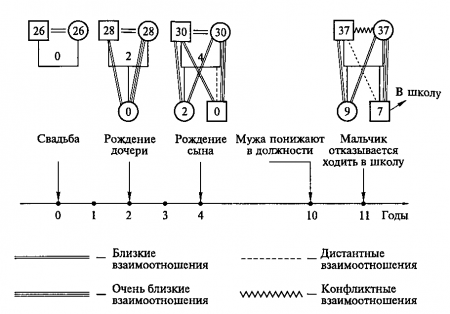 Рис. 17. Совместное использование «Линии жизни семьи» и генограммыМомент вступления в брак был выбран за нулевую точку. Двойная линия между супругами показывает близкие взаимоотношения. На втором и четвертом году брака рождаются дети. Тройная линия между матерью и новорожденными отражает нормальные для этого возраста ребенка очень близкие взаимоотношения с матерью, и до десятого года брака семья представляет собой хорошо функционирующую систему.В начале этого года муж терпит крупную профессиональную неудачу, уходит в депрессию, замыкается в себе, все больше отдаляясь от детей, особенно от младшего сына. Начинаются серьезные конфликты между супругами.Отношения матери и сына становятся снова чрезмерно близкими, «запутанными», что уже является проблемой для детей этого возраста.Вскоре мальчику подходит время идти в школу, но он отвечает отказом, так как это должно повлечь за собой увеличение дистанции с матерью, что, возможно, интуитивно расценивается в этот трудный для семьи период как опасность для них обоих.Его отказ от посещения школы явно адресован его родителям, и прежде всего отцу, который должен отложить в сторону свои собственные переживания и помочь матери и сыну. Это и приводит семью к психологу. «Колесо жизни»Колесо жизни – это отражение различных сфер вашей жизни. Каждая сфера оценивается по 10-бальной системе. 1 – означает, что вы полностью не удовлетворены ситуацией в данном секторе вашей жизни. 10 – вы полностью удовлетворены этой сферой. Оценивайте исходя из своих внутренних ощущений.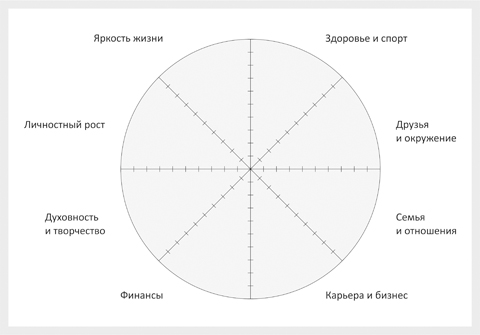 Сектор «Здоровье и спорт». Здоровье является наиболее значимым ресурсом. Если мы здоровы – мы радуемся жизни. Если мы болеем, то нам ничего не нужно. Сюда еще входит забота о своем здоровье. Вы занимаетесь спортом, или ходите в фитнес зал или бегаете по утрам, то это значит, что вы поддерживаете свое здоровье – оценка будет высокой. Если вы ничем не занимаетесь, то соответственно оценка будет низкой.Сектор «Друзья и окружение». Этот сектор то, что вас окружает – это ваши родственники, друзья, сослуживцы – те люди, с которыми вы общаетесь. Насколько этот круг общения комфортен для вас, вызывает в вас позитивных эмоций, дает заряд энергии. Соответственно, если вас окружают нытики, неудачники, вас постоянно обвиняют, что-то постоянно просят – т.е. они не вызывают в вас положительных чувств – значит ставите низкую оценку. А если люди, с которыми вы общаетесь, чаще позволяют чувствовать вам радость жизни, то ставите высокую оценку.Сектор «Семья и отношения». Если у вас уже есть семья – муж, жена, вторая половинка, то вы оцениваете насколько те отношения, которые сложились с этим человеком, вас удовлетворяют. Т.е. если вы чувствуете счастье с этим человеком, ваши отношения вас полностью удовлетворяют, то ставите высокую оценку. Если же вы испытываете в данный момент какие-то проблемы, то оцените насколько вам дискомфортно от тех отношений, которые у вас сложились. Если у вас нет второй половинки, то естественно будет – 1 балл.Сектор «Карьера и бизнес». Если вы являетесь наемным работником, то отметьте насколько вам нравиться ваша работа, с каким чувством вы на нее ходите, как комфортна она вам. Если вам все нравиться, то ставите высокую оценку. Если что-то не нравиться, то оцениваете и ставите низкую оценку. Если вы занимаетесь предпринимательской деятельностью, то оцениваете, как вам нравиться ваш бизнес.Карьера и бизнес – важная сфера жизни, так как очень много времени мы проводим на работе или же занимаемся своим делом. От этого зависит насколько вам нравиться ваша работа, ваше дело, которые забирают или дают вам энергию. Т.е. если вам это не нравиться, то стоит задуматься, насколько вам нужно вообще тратить время на то дело, которое вам неинтересно.Есть такой момент, что заниматься делом, которое вам не нравиться значительно сложнее, чем делом, которое вам нравится. Это можно заметить, когда вы приходите вечером домой, выжатый, с плохим настроением, уставший, вероятно, что вы занимаетесь не тем делом. Если настроение приподнятое, несмотря на усталость. Вы удовлетворены своим рабочим днем, тем делом, которые ты делаешь, то это говорит о том, что это то дело, которым следует заниматься.Сектор «Финансы». Этот сектор отражает вашу удовлетворенность вашим финансовым состоянием. Т.е. если вы наемный сотрудник, то удовлетворены ли той зарплатой, которую получаете. Если вы бизнесмен, то удовлетворены ли тем доходом, который приносит ваше дело.Оценить это просто. Т.е. если вы, к примеру, зарабатываете 20 тыс., а желание получать 100 тыс., то ставите 2. Т.е. желания должны быть реальны для вашего внутреннего состояния. Насколько деньги, которые вы зарабатываете, удовлетворяют ваши потребности.Сектор «Духовность и творчество». Этот сектор очень индивидуальный. Вы должны внутренне ощущать насколько вы являетесь духовно развивающимся человеком или творчески развивающимся человеком. Есть люди, которые постоянно находятся в творческом поиске, есть люди, которые увлекаются астрологией, эзотерикой, нумерологией, религиями какими-то. Задаются вопросом для чего мы здесь живем, для чего мы существуем. Т.е. если вы задавали себе такие вопросы, то значит вы находитесь на пути духовного роста, на пути творчества. Но если вы никогда не задавали таких вопросов, то стоит об этом сейчас подумать.К творчеству относятся рисование, пение, игра на музыкальных инструментах, танцы т.е. то, что является для вас открытием внутреннего я. Все это относится к этому сектору.Сектор «Личностный рост». Без этого сектора никуда. В силу того, что сейчас в мире происходят быстрые изменения – это заставляет нас заниматься личностным ростом. Без этого сейчас никуда. Если вы этим не занимаетесь, то вы, получается, скатываетесь назад. Личностный рост – это ваши навыки, это то, к чему вы стремитесь, это то, какие цели вы перед собой ставите и достигаете этих целей или вы двигаетесь по течению. Т.е. на шкале отметьте на сколько вы себя считаете человеком, который к чему-то стремиться и что-то делает. К личностному росту можно отнести чтение специальной литературы, связанной с вашей профессиональной деятельность, книги психологического плана, посещение различных тренингов и т.д. Личностный рост очень сильно влияет на ваш карьерный рост, на ваши достижения в бизнесе, на достижения в личностном плане. Отметьте, насколько вы отдаетесь этому делу.Сектор «Яркость жизни». Это как раз то, чем мы любим заниматься в свободное от работы время. Это может быть какое-то увлечение, хобби. Это, к примеру, катание на горных лыжах, сноуборде, отдых на природе, катание на велосипеде, мотоцикле, прыжки с парашютом и т.д. Т.е. сюда относится то, насколько вы активно проводите свой отдых. Если вы все выходные проводите возле телевизора или сидя за компьютером, играя в игры – яркость жизни здесь фактически нулевая, т.е. эмоции, которые идут из телевизора в основном не позитивные и ни к чему хорошему не ведут.Если вы активно проводите свои выходные, выезжаете на природу, проводите время с друзьями, где-то путешествуете, открываете для себя что-то новое, то отметьте на шкале насколько вы ярко живете в свободное время.Т.е. теперь, когда вы отметили и проставили оценки всем сферам своей жизни, вы соединяете  эти отметки и полученные сектора заштрихуйте.  У вас получилось колесо жизни. Посмотрите на него и сами для себя ответьте, можно ли далеко уехать на таком колесе, которое у вас получилось.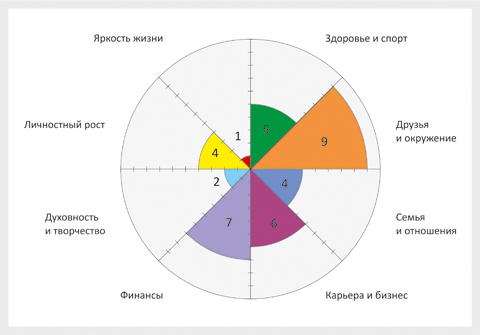 Когда я первый раз рисовала колесо жизни, то у меня тоже не всё было гладко, были просадки по некоторым сферам. Колесо было очень кривое.Т.е. сейчас вы видите ту отправную точку, от которой вы пойдете. Вы можете для себя сделать определенные выводы, что вот здесь я практически не участвую, а вот здесь я очень много отдаю самого себя. Можно по любой сфере сказать, что если вы в какой-то сфере очень сильно участвуете, то от этого страдаю другие сферы, на которых практически не остается ни сил, ни времени. Т.е. вы чувствуете себя не совсем счастливым в этой жизни и задаете себе вопросы: что делать? Сколько можно? Почему я что-то делаю, а у меня все равно в жизни что-то происходит не так?Поэтому вы сейчас видите рисунок вашей жизни и можете исходя из этого рисунка понять, куда вам двигаться, для того, чтобы это колесо превратить в максимально круглое. Чтобы ощущать себя счастливым, полноценным, богатым во всех планах человеком.Дальнейшая работа с «Колесом жизни»Что же дальше делать с получившимся колесом? А работать нужно с ним таким образом. По каждому сектору, по каждой сфере своей жизни нужно прописать 3-5 задач, целей, которые позволят вам выправить этот сектор. К примеру, у вас стоит низкая оценка в секторе «Здоровье». Вы ставите себе задачу: С завтрашнего утра начать выполнять утреннюю зарядку, начать закаливаться, записаться на этой неделе на фитнес, сходить к врачам и сделать полную проверку своего здоровья и т.д. Т.е. предпринять определенные шаги, чтобы этот сектор начал выравниваться.Если, у вас просадка по финансам, то, к примеру, поискать дополнительные источники заработка, подумать об инвестициях, о пассивном доходе.Ну и так далее. Т.е. нужно пройтись по всем секторам и поставить себе задачи, чтобы выровнять ваше колесо. Постарайтесь поставить себе такие задачи, которые вы совершите уже в ближайшее время. Ограничивайте себя двумя месяцами. Т.е. нужно писать те задачи, которые вам по силам выполнить за 2 месяца.Есть такой момент, что если вы о чем-то думаете, то, как правило, вы это не делаете. Если вы это записываете на бумаге, то включается определенные механизмы, которые заставляют это свершиться. Или по другому – Вселенная начинает вам помогать.Теперь вы видите цельную картину основных сфер вашей жизни. Все сферы между собой взаимосвязаны и влияют друг на друга.Эта методика позволит вам гармонично жить. Поэтому очень желательно, чтобы в последующем каждой из этих сфер вы уже могли поставить высокую оценку. Смогли поехать на своем колесе.Приложение 5.Опросник «Взаимодействие родитель-ребенок».Назначение: для анализа детско-родительских взаимодействий. Понятие «взаимодействие» трактуется автором достаточно широко и включает в себя эмоциональное отношение родителя к ребенку, особенности воспитательской позиции родителя, согласованность и удовлетворенность участников взаимодействия. Взрослый и детский варианты опросника включают по 60 вопросов и имеют аналогичную структуру. Вариант для родителей дошкольников и младших школьников.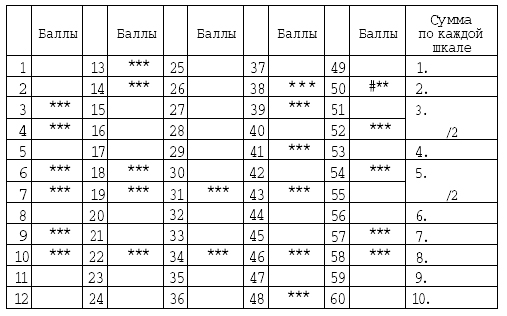 Ключ к опроснику ВРР для родителей дошкольников и младших школьников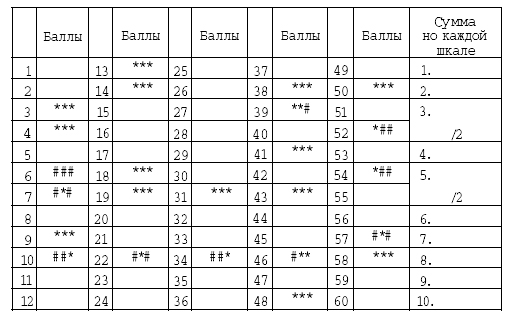  Шкалы опросника ИНТЕРПРЕТАЦИЯВ опроснике "Взаимодействие родитель-ребенок" (ВРР) для подростков и их родителей,представлены следующие 10 шкал.
1 шкала: нетребовательность-требовательность родителя. Данные этой шкалы показывают тот уровень требовательности родителя, который проявляется во взаимодействии родителя с ребенком. Чем выше показания по этой шкале, тем более требователен родитель, тем больше ожидает он высокого уровня ответственности от ребенка.
2 шкала: мягкость-строгость родителя. По результатам этой шкалы можно судить о суровости, строгости мер, применяемых к ребенку, о жесткости правил, устанавливаемых во взаимоотношениях между родителями и детьми, о степени принуждения детей к чему-либо.
3 шкала: автономность-контроль по отношению к ребенку. Чем выше показатели по этой шкале, тем более выражено контролирующее поведение по отношению к ребенку. Высокий контроль может проявляться в мелочной опеке, навязчивости, ограничительности; низкий контроль может приводить к полной автономии ребенка, к вседозволенности, которая может быть следствием либо безразличного отношения к ребенку, либо следствием любования. Возможно также, что низкий контроль связан с проявлением доверия к ребенку или стремлением родителя привить ему самостоятельность.
4 шкала: эмоциональная дистанция-эмоциональная близость ребенка к родителю. Следует обратить специальное внимание, что эта шкала отражает представление родителя о близости к нему ребенка. Такая трактовка этой шкалы вызвана зеркальной формой опросника, по которой дети оценивают свою близость к родителям, свое желание делиться самым сокровенным и важным с родителем. Сравнивая данные родителя и данные ребенка, можно судить о точности представлений родителей, о переоценке или недооценке близости к нему ребенка.
5 шкала: отвержение-принятие ребенка родителем. Эта шкала отражает базовое отношение родителя к ребенку, его принятие или отвержение личностных качеств и поведенческих проявлений ребенка. Принятие ребенка как личности является важным условием благоприятного развития ребенка, его самооценки. Поведение родителей может восприниматься ребенком как принимающее или отвергающее.
6 шкала: отсутствие сотрудничества-сотрудничество. Наличие сотрудничества между родителями и детьми как нельзя лучше отражает характер взаимодействия. Сотрудничество является следствием включенности ребенка во взаимодействие, признания его прав и достоинств. Оно отражает равенство и партнерство в отношениях родителей и детей. Отсутствие такового может быть результатом нарушенных отношений, авторитарного, безразличного или попустительского стиля воспитания.
7 шкала: несогласие-согласие между ребенком и родителем. Эта шкала тоже описывает характер взаимодействия между родителем и ребенком и отражает частоту и степень согласия между ними в различных жизненных ситуациях. Используя две формы опросника: детскую и взрослую, можно оценить степень согласия не только по этой шкале, но и по всем остальным шкалам, так как расхождения между ними тоже позволяют судить о различиях во взглядах ребенка и родителя на воспитательную ситуацию в семье.
8 шкала: непоследовательность-последовательность родителя. Последовательность родителя является важным параметром взаимодействия, в этой шкале отражается, насколько последователен и постоянен родитель в своих требованиях, в своем отношении к ребенку, в применении наказаний и поощрений и т.д. Непоследовательность родителя может быть следствием эмоциональной неуравновешенности, воспитательной неуверенности, отвергающего отношения к ребенку и т.п.
9 шкала: авторитетность родителя. Результаты этой шкалы отражают самооценку родителя в сфере его влияния на ребенка, насколько его мнения, поступки, действия являются авторитетными для ребенка, какова их сила влияния. Сравнение с данными ребенка позволяют судить о степени расхождения оценок родительского авторитета. Когда дети дают высокую оценку авторитетности родителя, то чаще всего это означает выраженное положительное отношение к родителю в Целом, поэтому показатели по этой шкале очень важны для диагностики позитивности-негативности отношений ребенка к родителю, как и показатели по следующей — 10-й шкале.
10 шкала: удовлетворенность отношениями ребенка с родителем. По данным десятой шкалы можно судить об общей степени удовлетворенности отношениями между родителями и детьми, — как с той, так и с другой стороны. Низкая степень удовлетворенности может свидетельствовать о нарушениях в структуре родительско-детских отношений, возможных конфликтах или об обеспокоенности сложившейся семейной ситуацией.
В варианте опросника для родителей дошкольников и младших школьников были изменены некоторые вопросы, которые оказались неадекватными для детей этого возраста и заменены две шкалы опросника. Вместо шкал "несогласие-согласие" и "авторитетность родителя" (7 и 9 шкалы) были введены две новых шкалы:
7 шкала: "тревожность за ребенка"
9 шкала: "воспитательная конфронтация в семье"Приложение 6Договор
о предоставлении социальных услуг«___ »               20      года                                                            г.п. Междуреченский№ ________             Бюджетное учреждение  Ханты-Мансийского автономного округа – Югры «Комплексный центр социального обслуживания населения «Фортуна» в лице директора Надежды Вениаминовны Молоковой, действующего на основании Устава, именуемое далее «Исполнитель» с одной стороны, и гражданин или (его законный представитель)                                                                                                                                     ___    _____ _________________________________________________        ________________(фамилия, имя, отчество (при наличии) гражданина, признанного нуждающимся, в социальном  обслуживании)именуемый в дальнейшем «Заказчик»свидетельство о рождении серия       номер      выдано         г._______________________  (наименование и реквизиты документа, удостоверяющего личность Заказчика)проживающий по адресу:  ___________________________________________ (адрес места жительства Заказчика)в лице   _______________________________________________              __  ____ _____________     (фамилия, имя, отчество (при наличии) законного представителя  Заказчика)паспорт  серия       №        выдан      г.                                                                                         _                            (наименование и реквизиты документа, удостоверяющего личность законного представителя Заказчика)проживающей по адресу п.                                                                   _________________                                                                                                                                                                                (указываете* адрес места жительства законного представителя Заказчика) с другой стороны, совместно именуемые   в  дальнейшем  Сторонами,   заключили   настоящий   Договор   о нижеследующем.Предмет Договора1.1. Заказчик поручает, а Исполнитель обязуется оказать социальные услуги Заказчику в форме полустационарного обслуживания в  отделении психолого – педагогической помощи семье и детям (сектор…..) на основании индивидуальной программы предоставления социальных услуг Заказчика, №        от       г., выданной  в установленном порядке,  (далее Услуги, Индивидуальная программа) и приказа о зачислении в Отделение                 №_____ от     г., которые являются неотъемлемой частью настоящего договора, а Заказчик обязуется оплачивать указанные Услуги, за исключением случаев, когда законодательством о социальном облуживании граждан в Российской Федерации предусмотрено предоставление социальных услуг бесплатно. 1.2 Заказчику предоставляются Услуги надлежащего качества в соответствии с Федеральным законом от 28.12.2013г. № 442-ФЗ «Об основах социального обслуживания граждан в Российской Федерации», постановлением Правительства Российской Федерации от 18.10.2014г.  № 326-п «О порядке предоставления социальных услуг поставщиками социальных услуг в Ханты- Мансийском автономном округе-Югре», постановлением Правительства Ханты-Мансийского автономного округа – Югры от 31.10.2014г. № 393-п «Об утверждении размера платы за предоставление социальных услуг, порядка её взимания и определении иных категорий граждан, которым социальные услуги в Ханты – Мансийском автономном округе – Югре предоставляются бесплатно, и признании утратившими силу некоторых постановлений  Правительства Ханты-Мансийского автономного округа-Югры», приказом Департамента социального развития Ханты – Мансийского автономного округа-Югры от 24.11.2014г. № 813 «Об организации работы по признанию граждан нуждающимися в социальном обслуживании», утверждаемыми уполномоченным органом государственной власти, постановлением Правительства Ханты-Мансийского автономного округа-Югры от 29.05.2015г. № 154-п «О внесении изменения в приложение к постановлению Правительства Ханты-Мансийского автономного округа – Югры от 06.09.2014 года № 326-п «О порядке предоставления социальных услуг поставщиками социальных услуг в Ханты-Мансийском автономном округе-Югре» и признании утратившими силу некоторых постановлений Правительства Ханты-Мансийского автономного округа-Югры».1.3. Сроки и условия предоставления конкретной Услуги устанавливаются в соответствии со сроками и условиями, предусмотренными для предоставления соответствующих Услуг индивидуальной программой, и в согласованном Сторонами виде являются приложением к настоящему Договору.1.4.  Место оказания Услуг: п.Мулымья, ул.Лесная, д.2   1.5. По результатам оказания Услуг Исполнитель представляет Заказчику акт сдачи-приемки оказанных Услуг, подписанный Исполнителем, в 2-х экземплярах, составленный по форме, согласованной Сторонами, который является неотъемлемой частью настоящего договора.II.	Права и обязанности сторон2.1.  Исполнитель обязан:а)	предоставлять Заказчику Услуги в соответствии с индивидуальной программой, настоящим Договором и порядком предоставления социальных услуг, утверждаемым уполномоченным органом государственной власти;б)	предоставлять бесплатно в доступной форме Заказчику (законному представителю Заказчика) информацию о его правах и обязанностях, о видах Услуг, которые оказываются Заказчику, сроках, порядке и об условиях их предоставления, о тарифах на эти Услуги, их стоимости для Заказчика либо о возможности получения их бесплатно;в)	использовать информацию о Заказчике в соответствии с установленными законодательством Российской Федерации о персональных данных, требованиями о защите персональных данных;г)	обеспечивать Заказчику возможность свободного посещения его законными представителями, адвокатами, нотариусами, представителями общественных и (или) иных организаций, священнослужителями, а также родственниками и другими лицами в дневное и вечернее время;д)	обеспечивать сохранность личных вещей и ценностей Заказчика;е)	своевременно информировать Заказчика в письменной форме об изменении порядка и условий предоставления Услуг, оказываемых в соответствии с настоящим Договором, а также их оплаты;ж)	вести учет Услуг, оказанных Заказчику;з)	исполнять иные обязанности в соответствии с нормами действующего законодательства.2.2.  Исполнитель имеет право:а)	отказать в предоставлении Услуг Заказчику в случае нарушения им условий настоящего Договора, а также в случае возникновения у Заказчика, получающего Услуги в стационарной форме социального обслуживания, медицинских противопоказаний, указанных в заключении уполномоченной медицинской организации;б)	требовать от Заказчика соблюдения условий настоящего Договора, а также соблюдения правил внутреннего распорядка для получателей социальных услуг;в)	получать от Заказчика информацию (сведения, документы), необходимые для выполнения своих обязательств по настоящему Договору. В случае непредставления либо неполного предоставления Заказчиком такой информации (сведений, документов), Исполнитель вправе приостановить исполнение своих обязательств по настоящему Договору до предоставления требуемой информации (сведений, документов);г)	в одностороннем порядке изменить размер оплаты Услуг, установленный в разделе III настоящего Договора, в случае изменения среднедушевого дохода Заказчика и (или) предельной величины среднедушевого дохода, установленной законом субъекта Российской Федерации, известив об этом письменно Заказчика в течение двух дней со дня таких изменений.2.3.	Исполнитель не вправе передавать исполнение обязательств по настоящему Договору третьим лицам.2.4.  Заказчик (законный представитель Заказчика) обязан:а)	 соблюдать сроки и условия настоящего Договора;б)	представлять в соответствии с нормативными правовыми актами субъекта Российской Федерации сведения и документы, необходимые для предоставления Услуг, предусмотренные порядком предоставления социальных услуг, утвержденным уполномоченным органом государственной власти, а также сведения и документы для расчета среднедушевого дохода для предоставления социальных услуг бесплатно в целях реализации Федерального закона «Об основах социального обслуживания граждан в Российской Федерации» в соответствии с Правилами определения среднедушевого дохода для предоставления социальных услуг бесплатно, утвержденными постановлением Правительства Российской Федерации от 18 октября 2014 г. № 1075 (Собрание законодательства Российской Федерации, 2014, № 43, ст. 5910).в)	своевременно информировать Исполнителя об изменении обстоятельств, обусловливающих потребность в предоставлении Услуг, влияющих на размер среднедушевого дохода для предоставления социальных услуг бесплатно в целях реализации Федерального закона «Об основах социального обслуживания граждан в Российской Федерации»;г)	оплачивать Услуги в объеме и на условиях, которые предусмотрены настоящим Договором;д)	информировать в письменной форме Исполнителя о возникновении (изменении) обстоятельств, влекущих изменение (расторжение) настоящего Договора;е)	уведомлять в письменной форме Исполнителя об отказе от получения Услуг, предусмотренных настоящим Договором;ж)	соблюдать порядок предоставления социальных услуг, соответствующий форме социального обслуживания, а также правила внутреннего распорядка для получателей социальных услуг;з)	сообщать Исполнителю о выявленных нарушениях порядка предоставления социальных услуг, утвержденного уполномоченным органом государственной власти.2.5.  Заказчик (законный представитель Заказчика) имеет право:а)	на уважительное и гуманное отношение;б)	на получение бесплатно в доступной форме информации о своих правах и обязанностях, видах Услуг, которые будут оказаны Заказчику в соответствии с индивидуальной программой, сроках, порядке и условиях их предоставления, о тарифах на эти Услуги, их стоимости для Заказчика;в)	на отказ от предоставления Услуг;г)	на защиту своих прав и законных интересов в соответствии с законодательством Российской Федерации;д)	на обеспечение условий пребывания в организациях социального обслуживания, соответствующих санитарно-гигиеническим требованиям, а также на надлежащий уход;е)	на свободное посещение законными представителями, адвокатами, нотариусами, представителями общественных и (или) иных организаций, священнослужителями, а также родственниками и другими лицами в дневное и вечернее время;ж)	 на защиту своих персональных данных при использовании их Исполнителем;з)  на сохранность личных вещей и ценностей Заказчика и) потребовать расторжения настоящего Договора при нарушении Исполнителем условий настоящего Договора.III. Способ и порядок обеспечения обязательств по договору3.1.  Стоимость оказываемых социальных услуг согласно тарифам составляет   0 рублей (ноль рублей, ноль копеек)          3.2. Заказчик  получает Услуги  бесплатно  в соответствии с  п.1 статьи 31 Федерального закона от 27.12.2013г. № 442-ФЗ «Об основах социального обслуживания граждан в РФ»; Постановлением Правительства Ханты-Мансийского автономного округа - Югры от 31.10.2014 № 393-п "Об утверждении размера платы за предоставление социальных услуг, порядка её взимания и определении иных категорий граждан, которым социальные услуги в Ханты-Мансийском автономном округе - Югре предоставляются бесплатно, и признании утратившими силу некоторых постановлений Правительства Ханты-Мансийского автономного округа – Югры". IV. Ответственность за неисполнение или ненадлежащее
     исполнение обязательств по ДоговоруСтороны несут ответственность за неисполнение или ненадлежащее исполнение обязательств по настоящему Договору в соответствии с законодательством Российской Федерации.V. Основания прекращения обязательств по договору5.1. Условия, на которых заключен настоящий Договор, могут быть изменены либо по соглашению Сторон, либо в соответствии с действующим законодательством Российской Федерации.5.2. Настоящий Договор, может быть, расторгнут по соглашению Сторон. По инициативе одной из Сторон настоящий Договор, может быть, расторгнут по основаниям, предусмотренным действующим законодательством Российской Федерации.5.3. Настоящий Договор считается расторгнутым со дня письменного уведомления Исполнителем Заказчика об отказе от исполнения настоящего Договора, если иные сроки не установлены настоящим Договором.               	VI. Порядок разрешения споров6.1. Заказчик и Исполнитель должны приложить все усилия, чтобы путем прямых переговоров разрешить все противоречия или спорные вопросы, возникающие между ними в рамках Договора.6.2. Любые споры, разногласия и требования, возникающие из Договора, подлежат разрешению в Арбитражном суде Ханты-Мансийского автономного округа – Югры.VII. Срок и условия вступления договора в силу7.1. Настоящий Договор вступает в силу  и действует  с________ по  _______ г.7.2. Договор составлен в двух экземплярах, имеющих равную юридическую силу.VIII. Адреса, реквизиты и подписи Сторон№Направления деятельности, мероприятияФормы, методы работыСрок исполненияИсполнители12345ПодготовительныйПодготовительныйПодготовительныйПодготовительныйПодготовительный1Диагностика: Диагностика супружеских взаимоотношений: измеряет доверительность общения в супружеской паре, сходство во взглядах, взаимопонимание супругов, анализ семейных взаимоотношений, изучение климата семьи.Диагностика несовершеннолетних: изучение социально-психологического состояния личности несовершеннолетнегоСоциальный патронаж, наблюдение, опрос, анкетирование, беседа, тестирование: 1. Карта социальных связей 2.  Семейный климат 3.  Генограмма семьи 4.  «Линия жизни»В течение       2016-2018ПсихологЕгорова Е.В.2Разработка плана коррекционно – реабилитационной  работы с членами семьи, с несовершеннолетними, подбор техник, методик работы с членами семьи.Социальный патронажБеседа.Информирование.Консультирование.Разбор конкретных ситуаций.Объяснение.Групповое обсуждение.Убеждения.Побуждения.В течение 2016-2018ПсихологЕгорова Е.В.Специалист по социальной работеХазиева Л.Х.Основной этапОсновной этапОсновной этапОсновной этапОсновной этап1Осуществление коррекционно-реабилитационной работы с членами семьи, с несовершеннолетними.-Снижение уровня тревожности и агрессивности у подростков;-развитие умения преодолевать трудности и страхи у подростков;- формирование навыков конструктивного выражения эмоций у подростков;- развитие способностей к эмоциональной регуляции и естественной коммуникации подростков;- формирование навыков преодоления конфликтных ситуаций.- рассмотрение собственных ресурсов в разрешении конфликтов;- формирование умения слушать, высказывать свою точку зрения, умение аргументировать и отстаивать свою позицию;- освоение способов конструктивного поведения родителями в конфликте;- осознание особенностей собственного поведения родителей  в конфликте;- рассмотрение собственных ресурсов родителей  в разрешении конфликтов;- выработать навыки бесконфликтного поведения Консультирование, практическая работа;занятие;индивидуальная работа;групповая работа;социальный патронаж;тренинги, лекции, игры,методы самоконтроля,упражнения, наблюдения,психотерапевтические техники и методы (арттерапия, игротерапия, сказкотерапия, техники релаксации и т.п.)В течение  2016-2018ПсихологЕгорова Е.В.Специалист по социальной работеХазиева Л.Х.2Психологическое просвещение членов семьиКонсультирование.Информирование.Убеждения.Побуждения.Разбор конкретных ситуаций.Групповое обсуждение.В течение  2016-2018ПсихологЕгорова Е.В.Аналитический этапАналитический этапАналитический этапАналитический этапАналитический этап1Обобщение и анализ проведенной работы по оказанию   помощи семье в преодолении кризиса.Проведение повторной диагностики эмоционального состояния всех членов семьи, климата семьи.Беседа.Наблюдение.Опрос.Тестирование.Анкетирование.Анализ выбранных стратегий и достигнутых изменений.В течение  2016-2018ПсихологЕгорова Е.В.2Анализ эффективности реализации технологии Соотношение реализации технологии  с поставленными целью и задачамиДекабрь 2018 г.ПсихологЕгорова Е.В.Фазы работыСодержание деятельности по фазамОтветственныйФаза активного вовлечения (вовлечение семьи в работу, установление доверительных контактов)посетить семью на домуприспособиться к условиям данной семьизаключить договорзаронить надежду на позитивные изменения в семьесоставить план сотрудничества по работе над семейной проблемойпознакомить семью с тем, как будет строиться работа/сотрудничествоПсихологСпециалист по социальной работеФаза исследования (Диагностика проблем семьи, составление карты социальных связей, генограммы, линии жизни, формулирование целей, анализ факторов риска и факторов здоровья)карта сетевого окружения, три поколения, включая данную семьюпоиск ресурсов и определение препятствийсоставление временно диаграммы того, как и когда решались предыдущие проблемыесть ли в семье проблемы с алкоголем, психические заболеваниячто думают родители о поведении ребенкакакой была жизнь до появления проблемкакой станет жизнь семьи, когда проблема будет решеначто предпринимала семья для решения своих проблем (пусть даже безрезультатно).ПсихологСпециалист по социальной работеФаза изменения поведения(Составление плана работы с семьей, использование психологических методов, организация сетевых встреч)Координатор со специалистами интенсивно работает с семьей для того, чтобы семья смогла сделать самостоятельные действия по выработанному плану.ПсихологСпециалист по социальной работеСпециалисты других учреждений системы профилактики безнадзорности и правонарушений несовершеннолетнихФаза обобщения накопленного опыта (Накопление опыта, подведение итогов работы с семьей, анализ возможностей семьи самостоятельно справиться с проблемой) Получение и активизация жизненного потенциала, помогающего справиться с проблемой. Эта стадия самая сложная – клиенты как бы отходят от терапевта (специалиста), но терапевты косвенно помогают.ПсихологДолжностьКоличество штатных единицОсновные функцииСпециалист по социальной работе1- пропагандирует лучшие семейные  традиции, способствует укреплению института семьи;- осуществляет правовую информированность родителей и детей; защищает права и законные интересы несовершеннолетних;- проводит обследование   условий жизни семьи, оформляет акт обследования по установленной форме;- проводит оценку потребностей членов семьи в предоставлении социальных услуг, оформляет акт по установленной форме;- участвует в патронаже семей, оформляет акт патронажа;- проводит беседы, консультации, лектории с родителями и детьми по социально – правовым вопросам;-осуществляет взаимодействие со специалистами отделения, органами системы профилактики безнадзорности и правонарушений несовершеннолетних,   администрациями сельских поселений, иными ведомствами;- определяет характер и объем необходимых социальных услуг  семье, содействует активизации потенциала собственных возможностей семьи;- организует мероприятия по социальному сопровождению семей на межведомственном уровне;- формирует личное дело семьи, иную документациюПсихолог1- проводит психодиагностику  родителей, детей; взаимоотношений в семье;- оказывает психологическую помощь детям и  родителям;- консультирует детей и родителей по вопросам психологического характера;- проводит коррекционно-развивающие мероприятия, тренинги;- проводит профилактику отклоняющегося и асоциального поведения;- участвует в социально – психологическом патронаже семей;- проводит психологический мониторинг;- проводит работу по повышению психологической культуры детей и  родителей- выступает посредником между  родителем, ребенком и образовательным учреждением;Водитель1- осуществляет вывоз специалистов на территорию сельского поселения МулымьяКабинетОборудование, материалы, имеющиеся в наличииТребуетсяПредполагаемоефинансированиеКомната для проведения групповых занятий с подростками и их родителямиКовер, диван, мягкие стулья, столы, мультимедийная установка.Канцелярские принадлежности (по необходимости)-Автотранспорт Газель--   Ожидаемый результатКритерии оценкиКритерии оценки   Ожидаемый результаткачественныеколичественные1.Усиление контактов между семьей и социальным окружениемУкрепление связи семьи с ее окружениемРезультаты диагностикиМетодика карта социальных связей2.Укрепление семейных связей и улучшение климата в семьеУвеличивается сплоченность и взаимная забота в семьеРезультаты диагностикиМетодика климат семьи3.Восстановление  контактов у ребенка с социально положительными друзьями
    
    Прекращение контактов у ребенка с негативной средойРезультаты диагностики.Метод наблюдения.Карта социальных связейОтсутствие совершения правонарушений.4.Повышение у ребенка интереса к учебе Возрастает динамика успеваемости в школеТабель успеваемости, отсутствие пропусков занятий5.Формирование в семье навыков самостоятельного решения возможных проблем в будущем
    
Семья самостоятельно решает свои проблемы Снятие семьи с учета в отделении психолого –педагогической помощи семье и детям.Наиболее частыми проблемами у несовершеннолетних являются трудности в общении с окружающими людьми – родителями, учителями, сверстниками. Все социальные связи детей и подростков оказывают влияние друг на друга. И, зачастую, истинная причина кроется не в отношениях с открытой конфронтацией, а в других, косвенных отношениях. Для того, чтобы понять истинные причины трудной жизненной ситуации ребенка, требуется провести анализ сети контактов несовершеннолетнего.Понятие «сеть контактов» ввел антрополог Джон Барнс,  который в 1950-е годы проводил исследования на норвежском острове Бёмлу, для того, чтобы описать социальные связи между жителями острова, их функции и содержание. Понятие сети социальных контактов включает как людей, так и характер отношений между ними. Вот классическое определение сети социальных контактов, данное Митчеллом – это «типичные отношения в группе некоторых лиц, где стиль контактов несет такие качества, которые, применяя целостный анализ, можно использовать для объяснения поведения этих людей» [3].В работе с сетью социальных контактов опираются на социально-экологическую теорию Курта Левина. Он утверждал, что на поведение и развитие индивида оказывает влияние его «жизненное пространство». «Жизненное пространство» имеет общие черты с экосистемой и сетью социальных контактов. Эта теория получила дальнейшее развитие и подробный анализ в работах Юрия Бронфенбреннера [2], который попытался дать социальному взаимодействию между индивидом и контекстом центральное место в экологической системе. В трактовке Бронфенбреннера это дает возможность проанализировать бытие ребёнка во всем его многообразии. Анализу подлежат не только сами системы, в которые включён ребёнок, но и то, как эти системы взаимодействуют и влияют друг на друга. Анализ выявляет также связи, оказывающие косвенное воздействие на ребёнка [3].Таким образом, выделяют [2]: микросистемы, мезосистемы и экзосистемы. В микросистеме (см. рис. 1) внимание концентрируется на отношениях, существующих внутри системы, например семья, школьное окружение и т.п.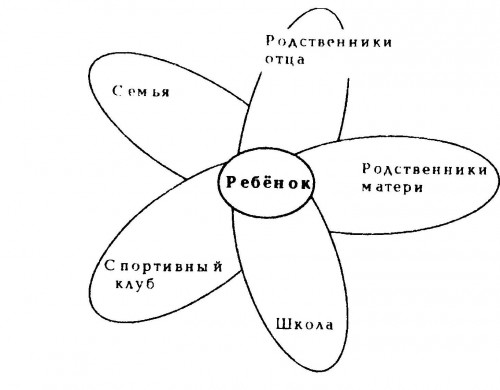 Рис. 1. Микросистемы.Мезосистемы - это межсистемное пространство (см. рис. 2). Хорошо функционирующая мезосистема характеризуется множеством различных контактов между микросистемами, а также отсутствием серьезных конфликтов между ними. Контакты между микросистемами имеют большое значение для состояния психического здоровья.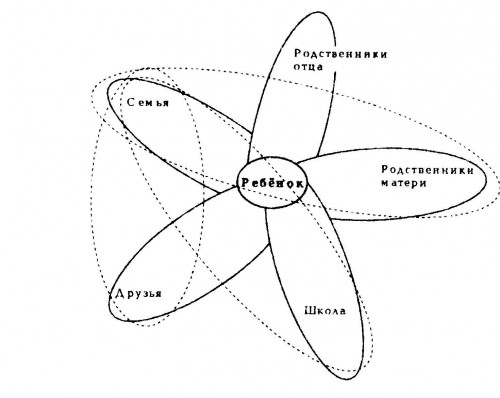 Рис. 2. Мезосистемы.Экзосистемы – это системы, в которые дети не входят сами, но которые косвенно влияют на ребенка (см. рис. 3). Конфликты на рабочем месте отца оказывают влияние на внутреннюю жизнь семьи, и, таким образом, имеют значение для ребенка, несмотря на то, что ребенок, может быть, никогда и не был у папы на работе. Сокращения в системе управления школьным образованием влияют на работу учителей, и таким образом, и на детей.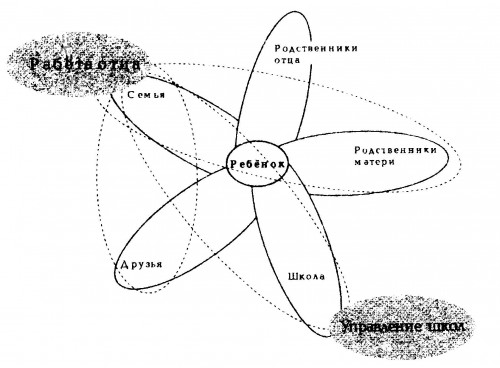 Рис. 3. Экзосистемы.Когда мы беседуем с человеком о его жизненной ситуации, он обычно начинает с того, что ему кажется наиболее проблематичным в данную минуту. Но большое влияние на подростка оказывают и отношения окружающих его людей (отношения с родителями, с друзьями, с учителями и все взаимосвязи этих групп людей между собой). Весь этот клубок связей растёт и становится всё более запутанным. Один вопрос тянет за собой другой. Консультант должен найти метод, позволяющий упорядочить и обозреть всю ту информацию, которую он получает. Отличным подспорьем для терапевта и подростка может стать описание ребенком своей жизненной ситуации, социального окружения с помощью сетевой карты, которая может выглядеть следующим образом (см. рис. 4):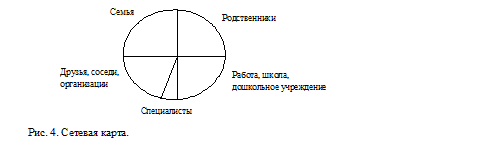 Рис. 4. Сетевая карта. Рассмотрим содержание секторов. Под семьёй имеются в виду все, проживающие под одной крышей. Это могут быть мать, отец, братья и сестры, бабушка по линии матери. Если некоторые из детей переехали жить в другое место, то они больше не считаются совместно проживающими членами семьи, а относятся к родственникам. Родственники – все родственники по линии матери и по линии отца, а также все, кто состоит с ними в браке. Если разведённые родители заключили новые браки, то ближайших родственников у ребёнка стало четверо. Работа, школа, детский сад. Их роль часто недооценивается в терапевтическом контексте, хотя часто человек проводит на работе, в школе или детском саду почти столько же времени, сколько и дома. Этот сектор наряду с сектором семьи составляет повседневную основу нашей жизни. Именно в этих двух микросистемах мы находимся ежедневно. Административные инстанции. Специалисты центров и организаций, с которыми взаимодействуют члены семьи (социальные работники, психологи, чиновники, и т.п.). Составление сетевой карты проводится в несколько этапов. Клиенту дается следующая инструкция:1. Изобразите всех значимых для вас людей.2. Дистанция. Разместите их на карте социальных связей (сетевой карте) по отношению к себе. Вы - в середине. Тех, кто Вам наиболее близок, расположите ближе к себе, других - дальше от себя. Не  забудьте также значимых людей, с которыми Вы в конфликте.3. Соединения. Соедините тех, кто знаком друг с другом, прямыми линиями. Это показывает связи между людьми. Изображение всех связей может оказаться сложной, задачей, поэтому укажите наиболее важные. Например, соединения между разными системами или лицами, находящиеся в конфликте друг с другом. Конфликт обозначаем -------. Если конфликт обостряется настолько, что контакт прерывается, то мы называем это разрывом. Разрыв мы обозначаем ---|  |---. Того, кто в середине, соединять линиями ни с кем не надо, так как все знакомы с этим человеком.4. Люди: мужчины обозначаются треугольником, а женщины - кругомСимволические лица (например, "идолы", образцы для подражания) обозначаются треугольником (мужчины), или кругом (женщины) с лучами. Умершие (относятся к символическим лицам) обозначаются треугольником (мужчины), или кругом (женщины) с крестом внутри. Животные обозначаются прямоугольником.5. Знак оценки. Вы можете обозначить минусом  значимых людей, отношения с которыми у вас негативны. Плюсом тех, кто вам нравится; знаком «плюс-минус» - по отношению к которым вы амбивалентны, то есть, нет ни яркой симпатии, ни антипатии, но они для вас значимы.6. Движение: сетевая карта - это сиюминутное представление того, как выглядит моя сеть в данный момент, но она непрерывно меняется. Эту динамику можно обозначить стрелками:Приближающийся к Вам человек изображается стрелкой вправо, отдаляющийся от Вас человек отображается стрелкой влево.Клиент, по возможности, самостоятельно составляет свою сетевую карту. Иногда клиенты просят терапевта изобразить на карте названных ими людей и отношения между ними.Считается, что те, кого изображают в верхней части карты - семья и родственники - определяют стабильность, т.к. эти связи являются наиболее тесными и близкими. Работа, школа, детский сад, друзья, соседи, кружки и даже административные органы присутствуют в нашей жизни в определенные периоды, но не все время. Школьники шаг за шагом все больше взаимодействуют с окружающей действительностью, и постепенно в нижней части их сетевой карты появляются новые люди. Бунт подростков и их потребность в изменениях отчетливо видна на сетевой карте. Сектор друзей переполнен, в то время как родители и друзья сдвигаются на периферию. Как правило, подростки с проблемами адаптации указывают, что у них мало друзей, и их сетевые карты напоминают карты детей младшего возраста.Далее анализу подвергается дистанция расположения значимых лиц. Человек, развивая самостоятельность, все время устанавливает дистанцию по отношению к окружающим. Когда мама рисует своего годовалого сына близко к себе, то это является способом описать симбиоз, адекватный возрасту. Если же мальчику 15 лет, а мама по-прежнему не проводит четких границ на карте, то тогда следует задать некоторые вопросы.То, как выглядят соединения (связи) в сети контактов показывает нам, насколько хорошо различные части сети (микросистемы) связаны друг с другом. Согласно исследованиям по сетевой работе, именно соединительные линии между различными частями сети контактов являются решающим фактором в процессе адаптации в школе. М.Пэттисон [3] описывает сеть контактов с небольшим количеством связей между частями как сеть, подверженную сильно выраженным невротическим явлениям. Сетевая карта со многими разрывами и конфликтами показывает кризис, который перерастает в постоянный. Также на карте может быть нексус – это человек, знающий наибольшее количество людей, разных групп, микросистем в окружении составителя карты. Нексус - это тот человек, который начнет бить тревогу в случае возникновения проблем. Потеря нексуса увеличивает незащищенность человека в трудных жизненных ситуациях. Символические лица - это разные важные для человека люди, которые могут присутствовать на сетевой карте. Часто их уже нет в живых, но это могут быть и кумиры (часто у подростков). Движение обозначается на сетевой карте стрелками по направлению к тому или от того, кто рисует карту. При составлении новых карт могут быть видны изменения. Разные карты также показывают, кто стал ближе, а кто, наоборот, отдалился.Подростковый вариант.Инструкция. Отметьте степень согласия со следующими утверждениями по 5-балльной системе. Оцените утверждения отдельно для каждого родителя в бланке ответов: под буквой М - для матери, под буквой О  - для отца.5 - несомненно, да (очень сильное согласие);4 - вобщем, да;3  - и да, и нет;2   - скорее нет, чем да;1  - нет (абсолютное несогласие)Если уж он (а) чего-то требует от меня, то обязательно добьется этого.Он (а) всегда наказывают меня за мои плохие поступки.Я редко говорю ему (ей), куда иду и когда вернусь.Он (а) считает меня вполне самостоятельным человеком.Могу рассказать ему (ей) обо всем, что со мной происходит.Он (а) думает, что я ничего не добьюсь в жизни.Он (а) чаще замечает во мне недостатки, чем достоинства.Он (а) часто поручает мне важные и трудные дела.Нам трудно достичь взаимного согласия.Иногда он (а) может разрешить то, что еще вчера запрещал (а).Я всегда учитываю его (ее) точку зрения.Я бы хотел (а), чтобы мои будущие дети относились ко мне  так же, как як нему (к ней).Я редко делаю с первого раза то, о чем он (а) меня просит.Он (а) меня редко ругает.Он (а) старается контролировать все мои действия и поступки.Считает, что главное — это слушаться его (ее).Если у меня случается несчастье, в первую очередь я делюсь  с ним (ней).Он (а) не разделяет моих увлечений.Он (а) не считает меня таким умным и способным, как ему (ей) хотелось бы.Он (а) может признать свою неправоту и извиниться передо мной.Он (а) часто идет у меня на поводу.Никогда не скажешь наверняка, как он (а) отнесется к моим словам.Могу сказать, что он (а) для меня авторитетный человек.Мне нравятся наши с ней (ним) отношения.Дома он (а) дает мне больше обязанностей, чем в семьях большинства моих друзей.Бывает, что он (а) применяет ко мне физические наказания.Даже если я не хочу, мне приходится поступать так, как желает он (а).Считает, что он (а) лучше знает, что мне нужно.Он (а) всегда мне сочувствует.Мне кажется, он (а) меня понимает.Он (а) хотела бы многое во мне изменить.При принятии семейных решений он (а) всегда учитывает мое мнение.Он (а) всегда соглашается с моими идеями и предложениями.Никогда не знаешь, что от него (нее) ожидать.Он (а) является для меня эталоном и примером во всем.Я считаю, что он (а) правильно воспитывает меня.Он (а) предъявляет ко мне много требований.По характеру он (а) мягкий человек.Обычно он (а) мне позволяет возвращаться домой, когда я захочу.Он (а) стремится оградить меня от трудностей и неприятностей жизни.Он (а) не допускает, чтобы я подмечал его (ее) слабости и недостатки.Я чувствую, что ему (ей) нравится мой характер.Он (а) часто критикует меня по мелочам.Он (а) всегда с готовностью меня выслушивает.Мы расходимся с ним (ней) по очень многим вопросам.Он (а) наказывает меня за такие поступки, как совершает сам (а).Я разделяю большинство его (ее) взглядов.Я устаю от повседневного общения с ним (ней).Он (а) часто заставляет меня делать то, что мне не хочется.Он (а) прощает мне то, за что другие наказали бы.Он (а) хочет знать обо мне все: о чем я думаю, как отношусь к своим друзьям и т. п.Я не советуюсь с ним (ней), с кем мне дружить.Могу сказать, что он (а) - самый близкий мне человек.Он (а) все время высказывает недовольство мной.Думаю, он (а) приветствует мое поведение.Он (а) принимает участие в делах, которые придумываю я.Мы по-разному с ним (ней) представляем мою будущую жизнь.Одинаковые мои поступки могут вызвать у него (нее) то упреки, то похвалу.Мне хотелось бы быть похожим на него (нее).Я хочу, чтобы он (а) всегда относился (лась) ко мне так же, как сейчас.Вариант для родителей подростков
Инструкция. Отметьте степень согласия со следующими утверждениями по 5-балльной системе.
Оцените утверждения отдельно для каждого ребенка в бланке ответов.5 - несомненно, да (очень сильное согласие);4  - вобщем, да;3 - и да, и нет;2 - скорее нет, чем да;1- нет (абсолютное несогласие)Если уж я чего-то требую от него (нее), то обязательно добьюсь этого.Я всегда наказываю его (ее) за плохие поступки.Он (а) редко говорит мне, куда идет и когда вернется.Я считаю его (ее) вполне самостоятельным человеком.Сын (дочь) может рассказать мне обо всем, что с ним (с ней) происходит.Думаю, что он (а) ничего не добьется в жизни.Я говорю ему (ей) чаще о его (ее) недостатках, чем о достоинствах.Часто поручаю ему (ей) важные и трудные дела.Нам трудно достичь взаимного согласия.Бывает, что разрешаю ему (ей) то, что еще вчера запрещал (а).Сын (дочь) всегда учитывает мою точку зрения.Я бы хотел (а), чтобы он (а) относился (лась) к своим детям так же, как я к нему (к ней).Он (а) редко делает с первого раза то, о чем я прошу.Я его (ее) очень редко ругаю.Я стараюсь контролировать все его (ее) действия и поступки.Считаю, что для него (нее) главное - это слушаться меня.Если у него (нее) случается несчастье, в первую очередь он (а) делится со мной.Я не разделяю его (ее) увлечений.Я не считаю его (ее) таким умным и способным, как мне хотелось бы.Могу признать свою неправоту и извиниться перед ним (ней).Я часто иду у него (нее) на поводу.Мне трудно бывает предсказать свое поведение по отношению к нему (ней).Думаю, что я для него (нее) авторитетный человек.Мне нравятся наши с ней (ним) отношения.Дома у него (нее) больше обязанностей, чем у большинства его (ее) друзей.Приходится применять к нему (ней) физические наказания.Ему (ей) приходится поступать так, как я говорю, даже если он (а) не хочет.Думаю, я лучше знаю, что ему (ей) нужно.Я всегда сочувствую своему ребенку.Мне кажется, я его (ее) понимаю.Я хотел (а) бы в нем (ней) многое изменить.При принятии семейных решений всегда учитываю его (ее) мнения.Я всегда соглашаюсь с его (ее) идеями и предложениями.Мое поведение часто бывает для него (нее) неожиданным.Я являюсь для него (нее) эталоном и примером во всем.Считаю, что в целом правильно воспитываю своего сына (дочь).Я предъявляю к нему (ней) много требований.По характеру я мягкий человек.Я позволяю ему (ей) возвращаться домой, когда он (а) хочет.Я стремлюсь оградить его (ее) от трудностей и неприятностей жизни.Я не допускаю, чтобы он (а) подмечал (а) мои слабости и недостатки.Мне нравится его (ее) характер.Я часто критикую его (ее) по мелочам.Всегда с готовностью его (ее) выслушиваю.Мы расходимся с ним (ней) по очень многим вопросам.Я наказываю его (ее) за такие поступки, которые совершаю сама.Он (а) разделяет большинство моих взглядов.Я устаю от повседневного общения с ней (ним).Мне приходится заставлять его (ее) делать то, что он (она) не хочет.Я прощаю ему (ей) то, за что другие наказывали бы.Мне хотелось бы знать о нем (о ней) все: о чем он (а) думает, как относится к своим друзьям и т.д.Он (а) не советуется со мной, с кем ему (ей) дружить.Думаю, что для него (нее) я самый близкий человек.Я приветствую его (ее) поведение.Я часто выказываю свое недовольство им (ей).Принимаю участие в делах, которые придумывает он (а).Мы по-разному представляем с ним (ней) его (ее) будущую жизнь.Бывает, что упрекаю и хвалю его (ее), в сущности, за одно и то же.Думаю, ему (ей) хотелось бы походить на меня.Я хочу, чтобы он (а) всегда относился (лась) ко мне так же, как сейчас. Инструкция. Отметьте степень согласия со следующими утверждениями по 5-балльной системе.
Оцените утверждения отдельно для каждого ребенка в бланке ответов.5 - несомненно, да (очень сильное согласие);4   - вобщем, да;3  - и да, и нет;2 - скорее нет, чем да;1   - нет (абсолютное несогласие)Если уж я чего-то требую от него (нее), то обязательно добьюсь этого.Я всегда наказываю его (ее) за плохие поступки.Он (а) сам (а) обычно решает, какую одежду надеть.Моего ребенка смело можно оставлять без присмотра.Сын (дочь) может рассказать мне обо всем, что с ним (ней) происходит.Думаю, что он (а) ничего не добьется в жизни.Я чаще говорю ему (ей) о том, что мне в нем не нравится, чем о том, что нравится.Часто мы совместно справляемся с домашней работой.Я постоянно беспокоюсь за здоровье ребенка.Я чувствую, что непоследователен (льна) в своих требованиях.В нашей семье часто бывают конфликты.Я бы хотел (а), чтобы он (а) воспитал (а) своих детей так же, как я его (ее).Он (а) редко делает с первого раза то, о чем я прошу.Я его (ее) очень редко ругаю.Я стараюсь контролировать все его (ее) действия и поступки.Считаю, что для него (нее) главное - это слушаться меня.Если у него (нее) случается несчастье, в первую очередь он (а) делится со мной.Я не разделяю его (ее) увлечений.Я не считаю его (ее) таким умным и способным, как мне хотелось бы.Могу признать свою неправоту и извиниться перед ним (ней).Я часто думаю, что с моим ребенком может случиться что-то ужасное.Мне трудно бывает предсказать свое поведение по отношению к нему (ней).Воспитание моего ребенка было бы гораздо лучше, если бы другие члены семьи не мешали.Мне нравятся наши с ним (ней) отношения.Дома у него (нее) больше обязанностей, чем у большинства его (ее) друзей.Приходится применять к нему (ней) физические наказания.Ему (ей) приходится поступать так, как я говорю, даже если он (а) не хочет.Думаю, я лучше него (нее) знаю, что ему (ей) нужно.Я всегда сочувствую своему ребенку.Мне кажется, я его (ее) понимаю.Я бы хотел (а) в нем (в ней) многое изменить.При принятии семейных решений всегда учитываю его (ее) мнение.Думаю, что я тревожная мама (тревожный папа).Мое поведение часто бывает для него (нее) неожиданным.Бывает, что, когда я наказываю ребенка, мой муж (жена, бабушка и т.п.)
начинает упрекать меня в излишней строгости.Считаю, что в целом правильно воспитываю своего сына (дочь).Я предъявляю к нему много требований.По характеру я мягкий человек.Я позволяю ему (ей) гулять одному во дворе дома.Я стремлюсь оградить его (ее) от трудностей и неприятностей жизни.Я не допускаю, чтобы он (а) подмечал (а) мои слабости и недостатки.Мне нравится его (ее) характер.Я часто критикую его (ее) по мелочам.Всегда с готовностью его (ее) выслушиваю.Считаю, что мой долг - оградить его (ее) от всяких опасностей.Я наказываю его (ее) за такие поступки, которые совершаю сам (а).Бывает, я невольно настраиваю ребенка против других членов семьи.Я устаю от повседневного общения с ним (ней).Мне приходится заставлять его (ее) делать то, что он (она) не хочет.Я прощаю ему (ей) то, за что других наказали бы.Мне хотелось бы знать о нем (ней) все: о чем он (а) думает, как относится к своим друзьям и т.д.Он (а) сам (а) выбирает, чем заниматься дома в свободное время.Думаю, что для него (нее) я самый близкий человек.Я приветствую его (ее) поведение.Я часто высказываю свое недовольство им (ею).Принимаю участие в делах, которые придумывает он (а).Я часто думаю, что кто-то может обидеть его (ее).Бывает, что упрекаю и хвалю его (ее), в сущности, за одно и то же.Случается, что если я говорю ему (ей) одно, то муж (жена, бабушка и т.п.) специально говорит наоборот.Мне кажется, мои отношения с ребенком лучше, чем в семьях большинства моих знакомых.Регистрационный бланкФ.И.О.____________________________ возраст________________________ классМ - оценка матери; О - оценка отцаМ0М0М0М0М0113253749214263850315273951416284052517294153618304254719314355820324456921334557102234465811233547591224364860Подсчет и обработка результатов опросника ВРР.Все три формы опросника (детская и взрослые) обрабатываются по сходной схеме. Подсчитывается общее количество баллов по каждой шкале, при этом учитывается, прямые это утверждения или обратные. Обратные утверждения переводятся в балы таким образом:ответы                 1      2        3     4         5баллы                  5      4        3     2         1В бланках-ключах обратные вопросы обозначены звездочками, поскольку шкалы 3 и 5 содержат по 10 утверждений, а не по 5, как в остальных, то арифметическая сумма баллов по этим шкалам делится на 2. суммарная оценка проставляется в последнем столбце регистрационного бланка. Каждая строка бланка для ответов принадлежит одной шкале (см. ключ). 
Например, к 1-й шкале относятся утверждения 1, 13, 25, 37, 49; 
к 10-й шкале - 12, 24, 36, 48, 60; 
к 3-й шкале - 3, 4, 15, 16, 27, 28, 39, 40, 51, 52 и т.д.Ключ к опросникам ВРР для подростков и их родителейШкалы опросника ВРР для подростков и их родителейНетребовательность - требовательность.Мягкость - строгость.Автономность - контроль.Эмоциональная дистанция - близость.Отвержение - принятие.Отсутствие сотрудничества - сотрудничество.Несогласие - согласие.Непоследовательность - последовательность.Авторитетность родителя.Удовлетворительность отношениями с ребенком (родителем).Шкалы опросника ВРР для родителей дошкольников и младших школьниковНетребовательность - требовательность.2.Мягкость - строгость.Автономность - контроль.Эмоциональная дистанция - близость.Отвержение - принятие.Отсутствие сотрудничества - сотрудничество.Тревожность за ребенка.Непоследовательность - последовательность.Воспитательная конфронтация в семье.Удовлетворительность отношениями с ребенком.Для интерпретации данных опросника ВРР можно пользоваться результатами процентильной стандартизации, представленными в таблицах 1, 2 и 3.Таблица 1.Процентальная стандартизация опросника ВРР на выборке старшеклассников (100 чел.)Шкалы опросникаПроцентили12345678910107510101197997201061111191110111111301181312141211111213401291412151312121315501310151416141313151760141215,51618151414161770161316,5171916151518188017141819201817161920901815192021191817222110022182224212424212425Таблица 2.Процентальная стандартизация опросника ВРР на выборке родителей старшеклассников (70 чел.)Шкалы опросникаПроцентили123456789101011512,51512,5131212131420137141613,514131414173014814,5161416131515184015815,51814,5181416151950151016,519151915171620601612172015,52016191721701612182016201619182280171418211721172019239018152022182219222024100191822,52419,52325242325Таблица 3.Процентальная стандартизация опросника ВРР на выборке родителей дошкольников и младших школьников (280 чел.)Процентили123456789101011710,514121511105132012912,5161417131261530131013181517151581640141114191618161691750141214,52016,520181791860151315,52017,5201919101970161416211821202012208017151722192221211421901817182319,523232217221002325212521,52525252525Исполнитель                                                        Бюджетное учреждение  Ханты-Мансийского автономного округа – Югры «Комплексный центр социального обслуживания населения «Фортуна»628200,ул.Комбинатская,2,пгт. Междуреченский,Кондинский район,  ХМАО – ЮгрыТелефон 32-979, факс 35-168От имени Исполнителя/____________________/Н.В. Молокова                   Подписьм.п.ЗаказчикПаспортные данные:                                             Кем и когда выдан:  Адрес проживания:  Адрес регистрации:  Домашний телефон   ______________Сотовый телефон   __________________________________/_________________           (личная подпись)             (ФИО)             